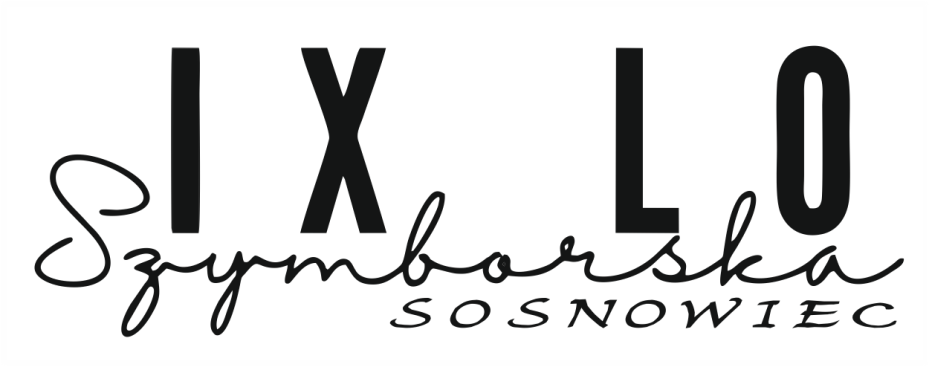 Wymagania edukacyjne na poszczególne oceny- klasa II LOblicza geografii. Zakres rozszerzony. Część IIKryteria ocen przedmiotowych
§ 52 Statutu IX Liceum Ogólnokształcącego im. Wisławy Szymborskiej w Sosnowcu1. Ocena celująca – uczeń w wysokim stopniu opanował materiał wynikający z podstawy programowej. W zakresie posiadanej wiedzy samodzielnie potrafi interpretować fakty i zjawiska, dokonać ich selekcji i je oceniać. Potrafi doskonale zaplanować
i zorganizować pracę. Wypowiedzi ustne i pisemne charakteryzują się wzorowym językiem. Na lekcjach jest bardzo aktywny. W pracy wykorzystuje wiedzę z innych, pokrewnych przedmiotów. Potrafi samodzielnie formułować pytania i rozwiązywać
problemy.
2. Ocena bardzo dobra – uczeń w stopniu wyczerpującym opanował materiał wynikający z podstawy programowej. Samodzielnie potrafi interpretować tematy. Wykorzystuje różne źródła wiedzy. Potrafi zaplanować i zorganizować pracę. Łączy wiedzę z różnych przedmiotów. Chętnie podejmuje się prac dodatkowych. Jest aktywny na lekcji.
3. Ocena dobra – uczeń dysponuje wiedzą wymaganą wynikającą z podstawy programowej, wykonuje zadania wymagające opanowania umiejętności przewidzianych programem. Jest aktywny w czasie lekcji. Podejmuje się wykonywania zadań o charakterze dobrowolnym. Pracuje systematycznie.
4. Ocena dostateczna – wiedza ucznia jest wyrywkowa i fragmentaryczna. Przy pomocy nauczyciela jest w stanie zrozumieć najważniejsze zagadnienia. Potrafi pod kierunkiem nauczyciela skorzystać z podstawowych źródeł informacji. W czasie lekcji wykazuje się aktywnością w stopniu zadowalającym.
5. Ocena dopuszczająca – uczeń ma duże braki w wiedzy, które jednak można usunąć w dłuższym okresie czasu. Jego postawa na lekcji jest bierna, ale wykazuje chęci do współpracy. Odpowiednio motywowany jest w stanie przy pomocy nauczyciela
wykonać proste polecenia. Stosuje podstawowe umiejętności. Nie uczestniczy aktywnie w lekcji.
6. Ocena niedostateczna – braki w wiedzy ucznia są na tyle duże, że nie rokują one nadziei na ich usunięcie nawet przy pomocy nauczyciela. Uczeń nie rozumie prostych poleceń. Wykazuje się brakiem systematyczności i chęci do nauki. Nie podejmuje prób rozwiązania zadań nawet przy pomocy nauczyciela.Wymagania na poszczególne ocenyWymagania na poszczególne ocenyWymagania na poszczególne ocenyWymagania na poszczególne ocenyWymagania na poszczególne ocenykonieczne
(ocena dopuszczająca)podstawowe
(ocena dostateczna)rozszerzające
(ocena dobra)dopełniające
(ocena bardzo dobra)wykraczające
(ocena celująca)23456Zmiany na mapie politycznejZmiany na mapie politycznejZmiany na mapie politycznejZmiany na mapie politycznejZmiany na mapie politycznejUczeń:wyjaśnia znaczenie terminów:państwo, granica państwa, enklawa, eksklawa, terytorium zależnepodaje różnice w powierzchni wybranych państw na świeciewymienia największe i najmniejsze państwa świata i wskazuje je 
na mapiepodaje aktualną liczbę państw światawyjaśnia znaczenie terminów:kolonializm,dekolonizacjawyjaśnia różnicę między integracją 
a dezintegracją państw wymienia państwa powstałe 
po 1989 roku i wskazuje je na mapie światapodaje przykłady organizacji międzynarodowychpodaje przyczyny konfliktów zbrojnych na świeciewyjaśnia znaczenie terminuterroryzmwskazuje różnice między terroryzmem a konfliktem zbrojnymwymienia podstawowe wskaźniki rozwoju gospodarczego
i społecznego państwwyjaśnia, czym jest PKBUczeń:wymienia różnice między enklawą
a eksklawąwskazuje na mapie granice oraz stolice wybranych państw omawia specjalny status Antarktydywskazuje na mapie świata obszary kolonialne światowych mocarstw
w połowie XX w.wymienia państwa europejskie, które w połowie XX w. miały posiadłości kolonialnewymienia płaszczyzny integracji państw lub obszarówwymienia główne cele działalności wybranych organizacji międzynarodowychwskazuje na mapie świataobszary ważniejszych konfliktów zbrojnych
i miejsca zamachów terrorystycznychwymieni acechy terroryzmuwymienia czynniki wpływające 
na rozwój państwomawia prawidłowości 
w zróżnicowaniu przestrzennym państw światapod względemPKB per capitawyjaśnia, czym są HDI i MPIwymienia kraje o najwyższych 
i najniższych wartościach HDI 
oraz o najwyższych wartościach MPIUczeń:omawia podział terytorialny mórz 
i oceanów podaje przykłady enklaw, eksklaw 
i terytoriów zależnych na świecieoraz wskazuje je na mapieomawia przyczyny rozpadu systemu kolonialnegoprzedstawia wpływ kolonializmu 
i dekolonizacji na ludność byłych kolonii oraz jej kulturę i migracjepodaje przyczyny procesów dezintegracyjnych w krajach Europy Środkowo-Wschodniej pod koniec 
XX w.opisuje działalność ONZ omawia przyczyny współczesnych konfliktów zbrojnych w wybranych regionach świataopisuje wybrane konflikty zbrojneomawia przyczyny zwiększania się dysproporcji w rozwoju społeczno-
-gospodarczym państwomawia strukturę PKB według trzech głównych sektorów gospodarkiwyjaśnia, czym jest wartość dodana brutto (WDB)Uczeń:opisuje wpływ kolonializmu 
na współczesny podział polityczny światawskazuje na mapie obszary 
o nieustalonym statusieprzedstawia wpływ kolonializmu 
i dekolonizacji na dysproporcje 
w rozwoju państw powstałych po rozpadzie koloniiomawia skutki kolonializmu 
i dekolonizacjiopisuje kształtowanie się mapy politycznej świata do 1989rokuomawia wpływ przemian społeczno-
-ustrojowych po 1989 rokuna podział polityczny świataanalizuje przyczyny i skutki integracji europejskiejopisuje tendencje dezintegracyjne w Europie na przykładzie Kataloniiomawia skutki współczesnych konfliktów zbrojnych i terroryzmuporównuje strukturę PKB państw znajdujących się na różnych poziomach rozwoju gospodarczegoomawia prawidłowości przestrzenne w zróżnicowaniu państw światapod względem PKB, HDI i MPIporównuje cechy krajów o różnym poziomie rozwoju społeczno-
-gospodarczego na wybranych przykładachUczeń:opisuje historię utworzenia Sudanu Południowegoomawia wpływ kolonializmu 
i dekolonizacji na współczesny podział polityczny świata oraz występowanie konfliktów zbrojnychomawia znaczenie Unii Europejskiej 
w przemianach społeczno-
-gospodarczych państw członkowskichopisuje działalność wybranej organizacji międzynarodowejomawia wpływ konfliktów zbrojnych na społeczeństwo i gospodarkę państwprzedstawia wpływ mediów 
na społeczny odbiór przyczyn 
i skutków konfliktów na świecie 
na wybranych przykładachomawia działania, które są podejmowane przez organizacje międzynarodowe i rządy państw w celu ograniczenia terroryzmuopisuje ekonomiczne, demograficzne i społeczne cechy państw o różnym poziomie rozwoju gospodarczegoLudność i osadnictwoLudność i osadnictwoLudność i osadnictwoLudność i osadnictwoLudność i osadnictwoUczeń:podaje aktualną liczbę ludności światawymienia najludniejsze państwa świata i wskazuje je na mapiewyjaśnia znaczenie terminów:przyrost naturalny, współczynnik urodzeń,współczynnik zgonów, współczynnik przyrostu naturalnegowyjaśnia znaczenie terminów: eksplozja demograficzna,regres demograficznywymienia etapy rozwoju demograficznego ludnościwyjaśnia znaczenie terminu współczynnik dzietnościwymienia typy demograficzne społeczeństwpodaje przykłady państw, których społeczeństwa się starzejąwymienia czynniki rozmieszczenia ludności na Ziemiwymienia bariery osadniczewyjaśnia znaczenie terminów: ekumena, subekumena, anekumena,gęstość zaludnieniawymienia najgęściej zaludnione kraje na świeciewyjaśnia znaczenie terminów: imigracja, emigracja, reemigracja, saldo migracji, współczynnik salda migracjidokonuje podziału migracjize względu na zasięgpodaje główne kierunki współczesnych migracji na świeciewskazuje na mapie przykładowe kraje emigracyjne i kraje imigracyjnewymienia państwa, które w ostatnim czasie przyjęły najwięcej uchodźcówwymienia odmiany ludzkie wyjaśnia znaczenie terminów:rasizm, mniejszość narodowa, mniejszość etnicznawymienia mniejszości narodowe 
w Polscewymienia przykłady języków urzędowych i języków sztucznychpodaje nazwy najbardziej rozpowszechnionych języków światawyjaśnia, czym jest wskaźnik analfabetyzmuwyjaśnia znaczenie terminureligiawymienia wybranereligie światawyjaśnia znaczenie terminów: kultura, krąg kulturowywymienia główne kręgi kulturowe 
na świeciewyjaśnia znaczenie terminu przestrzeńwymienia rodzaje jednostek osadniczychwyjaśnia znaczenie terminów:wieś, miastowyjaśnia znaczenie terminuurbanizacjawymienia płaszczyzny urbanizacjiwyjaśnia, czym jest metropoliawymieniafunkcje miast wymienia najludniejsze zespoły miejskie świata wyjaśnia znaczenie terminów:megamiasto,megalopoliswyjaśnia znaczenie terminów: obszar wiejski, wieśwymienia nowe funkcje obszarów wiejskichUczeń:omawiaróżnice w zaludnieniu regionówoblicza współczynniki urodzeń,zgonów i przyrostu naturalnegopodaje przyczyny eksplozji demograficznej i regresu demograficznegopodaje przykłady państw, w których występuje eksplozja demograficzna lub regres demograficznyomawia model przejścia demograficznegoporównuje piramidy wieku i płci sporządzone dla wybranych krajów światawymienia przyczyny starzenia się społeczeństwomawia wybrane czynniki rozmieszczenia ludności na świeciewskazuje obszary największej i najmniejszej koncentracji ludności na świecieoblicza wskaźnik gęstości zaludnienia oblicza współczynnik przyrostu rzeczywistegopodaje główne przyczyny migracji zagranicznych na świeciewskazuje na mapie przykłady krajów o dodatnim i ujemnym saldzie migracji zagranicznychwyjaśnia,czym jest uchodźstwoopisuje rozmieszczenie odmian ludzkich na świeciewyjaśnia różnice między narodem 
a grupą etnicznąwymienia przykłady krajów jednolitych oraz zróżnicowanych 
pod względem narodowościowym
i etnicznymwymienia przykłady rodzin językowychomawia zróżnicowanie językowe ludności światawyjaśnia, czym jest wskaźnik skolaryzacjiprzedstawia strukturę religijną ludności światawymienia trzy wielkie religie uniwersalnepodaje przykłady krajów jednolitych oraz zróżnicowanych pod względem religijnymopisuje wybrane kręgi kulturowe 
na świecieomawia geograficzne znaczenie pojęcia przestrzeniwyjaśnia, jak zmienia się postrzeganie przestrzeni wraz 
z wiekiemwymienia kryteria podziału jednostek osadniczych na wsie i miastawymieniaczynniki lokalizacji jednostek osadniczych i rozwoju sieci osadniczejwyjaśnia, czym jest wskaźnik urbanizacji,oraz przedstawia jego zróżnicowanie na świecie i w Polscepodaje przykłady miast o różnych funkcjachwskazuje na mapie najludniejsze zespoły miejskie światawymienia formy zespołów miejskichpodaje przykłady megamiast oraz megalopolis i wskazuje je na mapieomawia udział ludności wiejskiej 
w całkowitej liczbie ludności danego krajuopisuje udział obszarów wiejskich 
w powierzchni krajuprzedstawia czynniki rozwoju obszarów wiejskich na świecieUczeń:analizuje dynamikę zmian liczby ludności świataomawia zróżnicowanie przyrostu naturalnego na świecieopisuje etapy rozwoju demograficznego na wybranych przykładach omawia zróżnicowanie struktury wieku na świeciecharakteryzuje typy demograficzne społeczeństw na podstawie piramidy wieku i płci na wybranych przykładachomawia czynniki kształtujące strukturę wiekuomawia przestrzenne zróżnicowanie współczynnika dzietności na świecieprzedstawia uwarunkowaniarozmieszczenia ludności na świecieopisuje bariery ograniczające osadnictwo i podaje ich przykładyopisujeróżnice w gęstości zaludnienia kontynentówopisuje migracje wewnętrzneomawia współczesne migracje zagraniczne i wymienia kraje, do których w ostatnich latach przybyło najwięcej imigrantówwyjaśnia przyczyny dodatniego 
lub ujemnego salda migracji 
w wybranych krajach świataprzedstawia rozmieszczenie państwa o dodatnim i ujemnym saldzie migracji wskazuje różnice między uchodźstwem a migracjami ekonomicznymiomawia różnice między mniejszością narodowąa mniejszością etnicznąopisujestrukturę narodowościową 
i etniczną ludności Polskiprzedstawia podział indoeuropejskiej rodziny językowejomawia przyczyny upowszechniania się wybranych języków na świecieomawia wartości wskaźnika analfabetyzmu i wskaźnika skolaryzacji w wybranych krajachopisuje zróżnicowanie religijne ludności świataomawia strukturę wyznaniową 
w wybranych państwach i w Polsceopisuje zróżnicowanie kulturowe ludności świataprzedstawia wartości wyznawane przez społeczności należące 
doposzczególnych kręgów kulturowychomawia różnice w pojmowaniu przestrzeni przez społecznościznajdujące się na innym poziomie rozwoju społeczno-gospodarczego 
i żyjące w odmiennych warunkach przyrodniczychomawia czynniki kształtujące sieć wiejską i sieć miejskąomawia fazy urbanizacji i ich przebieg w różnych rejonach świataomawia i rozpoznaje formy zespołów miejskich na świeciewyjaśniazależność między udziałem ludności wiejskiej w całkowitej liczbie mieszkańców a poziomem rozwoju społeczno-gospodarczego krajuopisuje nowe funkcje obszarów wiejskichUczeń:wyjaśnia przyczyny zmian tempa wzrostu liczby ludności w skali globalnej i regionalnejanalizuje zróżnicowanie przestrzenne współczynnika przyrostu naturalnego w krajach wysoko i słabo rozwiniętych omawia społeczno-kulturowe uwarunkowania zróżnicowania modelu rodzinyopisujezróżnicowanie demograficzne społeczeństwomawia zróżnicowanie współczynnika feminizacji 
i współczynnika maskulinizacji 
na świecieomawia prawidłowości 
w rozmieszczeniu ludności na świecieopisuje problemy uchodźcówomawia przyczyny i skutki migracji zagranicznych na świecieprzedstawia skutki zróżnicowanianarodowościowego i etnicznego ludności na przykładzie wybranego państwaprzedstawia konsekwencje upowszechniania się wybranych języków na świecieanalizuje zróżnicowanie struktury wykształcenia ludności na świecieomawia główne założenia wybranychreligiiomawia konsekwencje zróżnicowania kulturowego ludności świataomawia różnice w postrzeganiu przestrzeni w różnych kręgach kulturowychopisuje przemiany w osadnictwie wiejskim w różnych regionach światacharakteryzuje procesy metropolizacji w wybranych regionach światacharakteryzuje typy fizjonomiczne miast i podaje ich przykładyomawia przyczyny wyludniania się obszarów wiejskich na przykładzie Europywyjaśnia przyczyny depopulacji niektórych wsi w Polscewyjaśnia przyczyny zacierania się granic między miastem a wsiąUczeń:przedstawia skutki zmian tempa wzrostu liczby ludności na świecieocenia skutki wysokiego i niskiego przyrostu naturalnego w krajach wysoko i słabo rozwiniętych ocenia skutki eksplozji demograficznej i regresu demograficznegoanalizuje i ocenia zróżnicowanie mieszkańców różnych regionów świata pod względem dzietnościomawia konsekwencje starzenia się społeczeństw oraz zróżnicowanie przestrzenne tego zjawiska przedstawia społeczno-ekonomiczne i ekologiczne skutki nadmiernej koncentracji ludnościanalizuje skutki migracji w krajach emigracyjnych i w krajach imigracyjnych na przykładzie migracji Ukraińców do Polski w ostatnich latachanalizuje problemy państw o różnej zwartości socjoetnicznejdostrzega związek między wykształceniem ludności a poziomem rozwoju społeczno-gospodarczego krajuopisuje wpływ wybranychreligii na życie człowieka i gospodarkępodaje przykłady wpływu religii 
na społeczeństwo i gospodarkę 
w Polsceomawia wkład kręgów kulturowych 
w dziedzictwo kulturowe ludzkościwyjaśnia na przykładach przyczyny różnic w postrzeganiu przestrzeni przez społeczności należące 
do różnych kręgów kulturowychanalizuje na podstawie map cyfrowych zróżnicowanie sieci osadniczej na świeciewyjaśnia różnice między procesami urbanizacji zachodzącymi 
w państwach o niskim i wysokim poziomie rozwoju społeczno-
-gospodarczegoanalizuje przyczyny i skutki urbanizacji w wybranych regionach światawiąże typy fizjonomiczne miast 
z kręgami cywilizacyjnymi oraz poziomem rozwoju gospodarczego państwproponuje działania, które mogą zapobiec wyludnianiu się wsiSektory gospodarkiSektory gospodarkiSektory gospodarkiSektory gospodarkiSektory gospodarkiUczeń:przedstawia podział gospodarki 
na sektoryprzedstawia sekcje Polskiej Klasyfikacji Działalności (PKD)wyjaśnia znaczenie terminów: globalizacja, indeks globalizacjiUczeń:opisuje poszczególne sektory gospodarki i ich funkcjeprzedstawia zmiany znaczenia sektorów gospodarki wraz 
z rozwojem cywilizacyjnymomawia wzrost udziału usług 
w strukturze zatrudnienia wraz 
z rozwojem społeczno-gospodarczym krajuwskazuje na mapie kraje 
o najwyższym i najniższym indeksie globalizacji na świeciewymienia płaszczyzny globalizacjiUczeń:omawia strukturę zatrudnienia 
i strukturę WDB według sektorów gospodarki oraz zmiany tych struktur w czasie w wybranych krajach świata opisuje zmiany struktury zatrudnienia i struktury WDB według sektorów gospodarki w Polscepodaje przyczyny zmian znaczenia sektorów gospodarkiwymienia przykłady działalności znajdujących się na pograniczu sektorów gospodarkiprzedstawia przejawy globalizacji 
na płaszczyznach: gospodarczej, społecznej i politycznejUczeń:wyjaśnia, jak zmieniają się struktura zatrudnienia i struktura WDB według sektorów gospodarki wraz 
z rozwojem społeczno-gospodarczym kraju klasyfikuje działalność gospodarczą według PKDomawia pozytywne i negatywne skutki globalizacji na przykładzie PolskiUczeń:dostrzega zacieranie się różnic między sektorem przemysłowym 
a sektorem usługowymprzedstawia wpływ globalizacji 
i rozwoju technologii na zmiany 
w zatrudnieniu oraz przemiany wewnątrzsektoroweRolnictwoRolnictwoRolnictwoRolnictwoRolnictwoUczeń:wymienia przyrodnicze 
i pozaprzyrodnicze czynniki rozwoju rolnictwawymienia formy użytkowania ziemipodaje rodzaje terenów tworzących strukturę użytków rolnychwymienia kryteria podziału rolnictwawymienia typy rolnictwawskazuje na mapie główne regiony rolnicze na świeciewymienia główne cechy rolnictwa uprzemysłowionego i rolnictwa ekologicznegowyjaśnia znaczenie terminuGMOwymienia państwa, w których uprawia się rośliny modyfikowane genetyczniewymienia główne rośliny uprawnewymienia głównych producentów ryżu, pszenicy i ziemniaków 
na świeciewyjaśniaróżnicę między chowem 
a hodowlą zwierzątwymienia typy chowu zwierzątwymienia państwa o największym pogłowiu wybranych zwierząt gospodarskichwymienia główne typy lasówwyjaśnia znaczenie terminów: lesistość,wskaźnik lesistościwymienia funkcje lasówwyjaśnia znaczenie terminów: rybactwo, rybołówstwo, akwakultura, marikulturawymienia najczęściej poławiane gatunki organizmów wodnychwyjaśnia,czym jest przełowienieUczeń:określa udział użytków rolnych 
w powierzchni krajuw wybranych państwachopisuje zróżnicowanie struktury użytków rolnych w wybranych krajachomawia strukturę użytkowania ziemi i strukturę użytków rolnych w Polscewyjaśnia, na czym polega intensywność produkcji rolnejwskazuje główne różnice między rolnictwem ekstensywnym
a rolnictwem intensywnymomawia czynniki rozwoju rolnictwa uprzemysłowionegoprzedstawia zasady rolnictwa ekologicznegodokonuje podziału roślin uprawnych ze względu na cechy biologicznepodaje przykłady zastosowania wybranych roślin uprawnychomawiaróżnice między chowem intensywnym a chowem ekstensywnymprzedstawia podział zwierząt gospodarskich i kierunki ich chowuwyjaśnia różnice między leśnictwem a gospodarką leśną charakteryzuje główne typy lasówprzedstawia rozmieszczenie lasów 
na Ziemiomawia zmiany lesistości w Polsceopisuje funkcje lasówomawia rozmieszczenie najważniejszych łowisk na świeciepodaje przyczyny przełowieniawskazuje nadmiernie eksploatowane łowiska na mapieUczeń:opisuje przyrodnicze 
i pozaprzyrodnicze czynniki rozwoju rolnictwa porównuje strukturę użytków rolnych w Polsce ze strukturą użytków rolnych w wybranych krajachomawia typy rolnictwa na świecieanalizuje różnice między rolnictwem intensywnym a rolnictwem ekstensywnymwykazuje różnice między rolnictwem uprzemysłowionym a rolnictwem ekologicznym oraz przedstawia ich wady i zaletyomawia areał upraw GMOopisuje rozmieszczenie iwielkość produkcji ważniejszych upraw 
na świeciewymienia czołowych producentów wybranych roślin uprawnychcharakteryzuje rozmieszczenie i wielkość pogłowia wybranychzwierząt gospodarskich na świecieprzedstawia sposoby gospodarowania zasobami leśnymiomawia udział oceanów 
w światowych połowachprzedstawia wielkość połowów 
i produkcjiakwakulturowej
na świecieUczeń:wyjaśnia wpływ czynników przyrodniczych i czynników pozaprzyrodniczych na rozwój rolnictwa na świecieporównuje strukturę użytkowania ziemi w Polsce ze strukturą użytkowania ziemi w wybranych krajach omawia przyczyny dużego udziału gruntów ornych w strukturze użytkowania ziemi wybranych państwomawia czynniki sprzyjające dużej wydajności rolnictwa w Europie Zachodniejcharakteryzuje rolnictwo pierwotne, rolnictwo tradycyjne i rolnictwo rynkowedokonuje analizy udziału rolnictwa ekologicznego w Polsce na tle innych krajów Unii Europejskiejprzedstawia skutki rozwoju rolnictwa uprzemysłowionego i rolnictwa ekologicznegocharakteryzuje warunki uprawy roślin: zbożowych, strączkowych,bulwiastych 
i korzeniowych orazprzemysłowych, 
a także warzyw i owoców oraz używekomawia czynniki wpływające 
na zróżnicowanie gatunkowe chowu zwierząt gospodarskich na świecieocenia przestrzenne zróżnicowanie wskaźnika lesistości na świecie 
i w Polscewykazuje skutki rabunkowej gospodarki leśnej w wybranych regionach świataomawia wzrost udziału akwakultury w rybactwieUczeń:omawia zmiany w strukturze użytkowania ziemi wybranych państwcharakteryzuje główne regiony rolnicze świata omawia dylematy związane 
z wykorzystywaniem roślin modyfikowanych genetycznieomawia czynniki, które wpływają 
na zróżnicowanie wysokości plonów zbóż w wybranych krajachanalizuje przestrzenne zróżnicowanie chowu poszczególnych zwierząt gospodarskich i wyjaśnia jego przyczynyuzasadnia konieczność racjonalnego gospodarowania zasobami leśnymi na świecierozumie zasady zrównoważonej gospodarki leśnej i ochrony przyrodydostrzega związek między wielkością połowów i produkcji akwakulturowej a równowagą ekosystemów wodnychpodaje sposoby zapobiegania wyczerpywaniu się zasobów wód morskich i śródlądowychPrzemysłPrzemysłPrzemysłPrzemysłPrzemysłUczeń:dokonujepodziałuczynników lokalizacji przemysłuwymienia najważniejsze przyrodnicze, techniczno-
-ekonomiczne i społeczno-polityczne czynniki lokalizacji przemysłuwymienia działy przemysłu tradycyjnego i przemysłuzaawansowanych technologii 
(high-tech)podaje czynniki lokalizacji przemysłu tradycyjnego i przemysłu high-techwyjaśnia znaczenie terminów: industralizacja, dezidustrializacja, reindustrializacjapodaje przykłady dezindustrializacji 
i reindustrializacji na świecie 
i w Polscewymienia czynniki koncentracji przemysłuwymieniaformy koncentracji przemysłu tradycyjnegowyjaśnia znaczenie terminu budownictwowymienia czynniki rozwoju budownictwapodajenazwy odnawialnych
i nieodnawialnych źródeł energiiwymienia główne surowce energetyczne wymienianajwiększych producentów surowców energetycznych na świeciewymienia głównych producentów 
i konsumentów energii elektrycznej na świeciewymienia typy elektrowniwymienia kraje wytwarzające najwięcej energii jądrowejUczeń:wymienia różnice między przymusową a związaną lokalizacją przemysłuomawia przyrodnicze czynniki lokalizacji przemysłupodaje cechy przemysłu tradycyjnego iprzemysłu zaawansowanych technologiiporównuje czynniki lokalizacji przemysłu tradycyjnego z czynnikami przemysłu zaawansowanych technologiiwskazujeróżnice między dezindustrializacją
a reindustrializacją przemysłupodaje przyczyny dezindustrializacjiprzedstawia różnice między ośrodkiem przemysłowym 
a okręgiem przemysłowymomawia etapy rozwoju okręgu przemysłowegowymienia formy koncentracji przemysłu high-techprzedstawia prawidłowości przestrzenne udziału budownictwa 
w strukturze zatrudnienia na świecieomawiaźródła energii na świecie w podziale na odnawialne i nieodnawialneprzedstawia rozmieszczeniesurowców energetycznych na świeciewymienia odnawialne źródła energiiprzedstawia bilans energetyczny 
i jego zmiany na przestrzeni wiekówomawia gospodarcze znaczenie energii elektrycznej porównuje wielkość produkcji energii elektrycznej przypadającej na jedną osobę w wybranych krajachopisuje udział energii jądrowej 
w całkowitej produkcji energii elektrycznej na świecieUczeń:omawia techniczno-ekonomiczne czynniki lokalizacji przemysłuwymienia korzyści i niekorzyści aglomeracjiomawia proces deglomeracji przemysłuopisuje społeczno-polityczne czynniki lokalizacji przemysłuwymienia behawioralne czynniki lokalizacji przemysłuporównuje cechy przemysłu tradycyjnego z cechami przemysłu zaawansowanych technologiiopisuje rozmieszczenie przemysłu tradycyjnego oraz przemysłu high-
-tech na świecieomawiaprzebiegdezindustrializacjiw wybranych państwach świataopisujegospodarcze znaczenie reindustrializacji podaje rodzaje i przykłady okręgówprzemysłowych na świecieomawia rozmieszczenie ważniejszych okręgów przemysłowych na świecieomawia czynniki warunkujące powstanie technopoliiprzedstawia rolę budownictwa 
w gospodarcecharakteryzuje energetykę opartą 
na nieodnawialnych źródłach energiicharakteryzuje energetykę opartą 
na odnawialnych źródłach energiiokreśla udział poszczególnych źródeł energii w bilansie energetycznym świataomawia bilans energetyczny Polskidostrzega prawidłowości w zmianach udziału nieodnawialnych 
i odnawialnych źródeł energii
w bilansie energetycznym świataprzedstawia strukturę produkcji energii według typów elektrowni
w wybranych krajachporównuje strukturę produkcji energii elektrycznej w Polsce ze strukturą produkcji energii elektrycznej w wybranych krajach Europy i świataomawia zmiany w strukturze zużycia energii elektrycznej w wybranych krajachomawia rozwój energetyki jądrowej na świecieomawiaznaczenie energetyki jądrowej na świecieUczeń:omawia wpływ czynników lokalizacji przemysłu na rozwój wybranych działów przemysłu i rozmieszczenie zakładów przemysłowychopisuje zmiany znaczenia czynników lokalizacji przemysłu tradycyjnego 
i przemysłu zaawansowanych technologii w procesie rozwoju cywilizacyjnegoomawia znaczenie przemysłu zaawansowanych technologiipodaje skutki dezindustrializacji 
w wybranych państwach świataomawia przebieg industrializacji, dezidustrializacji i reindustrializacji 
w Polsceomawia rozmieszczenie ośrodków i okręgów przemysłowych w Polscecharakteryzuje wybrany okręg przemysłowy w Polscecharakteryzuje wybrane technopolie na świecie i wskazuje je na mapiewyjaśnia, czym są klastry, i omawia ich rolę w budowie gospodarki opartej na wiedzyprzedstawia różne oblicza budownictwa na świecie i w Polsceopisujeskutki wzrostu zapotrzebowania na energięomawia prawidłowości w zakresie zmian udziału źródeł odnawialnych źródeł w strukturze zużycia energiiprzedstawia zalety i wady wybranych typów elektrowniomawia pozytywne i negatywne skutki rozwoju energetyki jądrowejomawia plany rozwoju energetyki jądrowej w PolsceUczeń:przedstawia przyczyny zmian roli czynników lokalizacji przemysłu
w czasieocenia trafność lokalizacji wybranego zakładu przemysłowego w Polsceocenia wpływ przemysłu zaawansowanych technologii 
na rozwój gospodarczy państw 
i jakość życia ludziomawiarolę reindustrializacji 
w gospodarceprezentuje zmiany struktury przestrzennej przemysłu tradycyjnego i przemysłu zaawansowanych technologii 
na świecie z uwzględnieniem Polskiprezentuje argumenty przemawiające za potrzebą zharmonizowania stylu budownictwa z krajobrazem przyrodniczym 
i krajobrazem kulturowymomawia działania podejmowane 
na rzecz ograniczenia tempa wzrostu zużycia energiiopisuje nietypowe źródła energii 
na przykładzie Szwecjiprzedstawia związek między strukturą produkcji energii elektrycznej a bezpieczeństwem energetycznym krajuuzasadnia potrzebę społecznej debaty dotyczącej rozwoju energetyki jądrowej w PolsceUsługiUsługiUsługiUsługiUsługiUczeń:klasyfikuje usługi według różnych systemówcharakteryzuje usługi podstawowe 
i usługi wyspecjalizowanewymienia rodzaje transportu
i kryteria jego podziałupodaje czynniki rozwoju transportuwyjaśnia znaczenie terminułącznośćprzedstawia podział łącznościwymieniaprzejawy kształtowania się społeczeństwa informacyjnegowyjaśnia, czym jestkapitał ludzkiprzedstawia wydatki państwa 
na edukację w wybranych krajach wymienia państwa przeznaczające największe nakłady na działalność badawczo-rozwojowąwymienia największe banki światawyjaśnia znaczenie terminów: handel zagraniczny,eksport, import,reeksport,bilans handlowywymienia przedmioty handlu międzynarodowegowyjaśnia znaczenie terminuturystykawymienia rodzaje turystykiwymienia kraje, z których przyjeżdża do Polski najwięcej turystówpodaje czynniki wpływające 
naatrakcyjność turystycznąwymienia regiony najczęściej odwiedzane przez turystówwskazuje na mapie główne regiony turystyczne EuropyUczeń:omawia zróżnicowanie sektora usługowego na świecieomawia czynniki rozwoju transportu w Polscewymienia elementy infrastruktury transportowejwskazuje miejsce łączności w PKDomawia rozwój łącznościwymienia czynniki wpływające 
na innowacyjność i rozwój gospodarki opartej na wiedzywymienia główne centra finansowe na świeciepodaje czynniki wpływające 
na rozwój handlu międzynarodowegowyjaśnia, na czym polega międzynarodowy przepływ kapitału między państwamiomawia kierunki międzynarodowej wymiany towarowejwymienia głównych partnerów handlowych Polskiopisuje rodzaje turystykiomawia rozwój ruchu turystycznego na świeciecharakteryzuje wybrany region turystyczny świataomawia udział poszczególnych regionów świata w ogólnej liczbie przyjazdów turystycznychUczeń:omawiaznaczenie usług 
w gospodarce państwporównuje zatrudnienie w sektorze usługowym w Polsce ze strukturą zatrudnienia w usługach 
w wybranych krajach świataopisuje transport: samochodowy, kolejowy, morski, wodny śródlądowy, lotniczy i przesyłowy na świecieprzedstawia wady i zalety poszczególnych rodzajów transportuomawia rozwój telefonii 
i zróżnicowanie jego poziomu 
na świecieomawia kształtowanie się społeczeństwa informacyjnego omawia cechy gospodarki opartej 
na wiedzywyjaśniaznaczenie kapitału ludzkiego w rozwoju gospodarczymopisuje dostęp dousług edukacyjnychw wybranych krajachomawia dostęp do usług bankowychw wybranych krajachopisuje wpływ usług ubezpieczeniowych na życie człowiekaomawia cele Światowej Organizacji Handlu (WTO)omawia na podstawie mapy zróżnicowanie przestrzenne obrotów handlu zagranicznego przedstawia strukturę towarowąwymiany handlowej w wybranych krajachomawia strukturę handlu zagranicznego Polski prezentuje miejsce Polski w handlu międzynarodowymprzedstawia główne założenia działalności Światowej Organizacji Sprawiedliwego Handlu (WFTO)przedstawia przyczyny szybkiego rozwoju turystyki na świecieomawia czynniki wpływające na atrakcyjność turystycznąopisuje atrakcyjnośćturystyczną wybranych regionów turystycznych świataprzedstawia ograniczenia w rozwoju turystykiUczeń:omawia zmiany znaczenia usług 
w zależności od fazy rozwoju cywilizacyjnego krajuanalizuje zróżnicowanie gęstości sieci dróg i sieci linii kolejowych na świeciecharakteryzuje uwarunkowania rozwoju transportu: samochodowego, kolejowego, morskiego, wodnego śródlądowego, lotniczego i przesyłowego na świecieprzedstawia zróżnicowanie udziału poszczególnych rodzajów transportu w strukturze przewozów 
w wybranych krajachprzedstawia rozwój telekomunikacji komputerowej i zróżnicowanie jego poziomu na świecieprzedstawia prawidłowości 
w zakresie zróżnicowania dostępu 
do internetu na świecieomawia rolę telekomunikacji komputerowej w kształtowaniu społeczeństwa informacyjnegoomawia pozytywne i negatywne skutki kształtowania się społeczeństwa informacyjnegowyjaśnia, na czym polega wsparcie udzielane młodym, innowacyjnym przedsiębiorstwom – start-upom – przez inkubatory przedsiębiorczości 
i akceleratory biznesuprzedstawia prawidłowości przestrzenne w zakresie dostępu
do usług edukacyjnych i finansowych na świeciewykazuje związek między nakładami na prace badawczo-rozwojowe 
a poziomem rozwoju społeczno-
-gospodarczego państwaomawia rolę usług w handlu międzynarodowymanalizuje handel międzynarodowy 
w ujęciu globalnym: podaje wartość światowych obrotów handlu międzynarodowego, opisuje strukturę towarową, wymienia najważniejszych eksporterów 
i importerówopisuje skutki rozwoju turystyki 
na świecieomawia usługi turystyczne w Polscepodaje przykłady skutków rozwoju turystyki w swoim regionieprzedstawia najważniejsze miejsca pielgrzymkowe na świecie i w Polsce oraz omawia znaczenie miejsc świętych dla wyznawców poszczególnych religiiUczeń:określa stopień zaspokojenia zapotrzebowania na usługi
w państwach o różnym poziomie rozwoju społeczno-gospodarczegoomawia znaczenie transportu 
i łączności w rozwoju społeczno-
-gospodarczym świata i w życiu codziennymomawia zmiany roli poszczególnych rodzajów transportu wraz 
z rozwojem społeczno-gospodarczym krajuprzedstawia zróżnicowanie poziomu innowacyjności gospodarek państw UE na podstawie Europejskiego Rankingu Innowacyjnościomawia rolę giełd w światowym systemie finansowym i gospodarce państwopisujeznaczenie handlu międzynarodowego dla rozwoju społeczno-gospodarczego świataomawiazasady sprawiedliwego handlu i wyjaśnia, dlaczego należy ich przestrzegaćwyjaśnia, jaki wpływ wywiera turystyka na gospodarkę 
i społeczeństwo krajów wysoko 
i słabo rozwiniętych omawia znaczenie usług turystycznych dla rozwoju społeczno-
-gospodarczego świataWpływ człowieka na środowiskoWpływ człowieka na środowiskoWpływ człowieka na środowiskoWpływ człowieka na środowiskoWpływ człowieka na środowiskoUczeń:wyjaśnia znaczenie terminów: środowisko przyrodnicze, środowisko geograficzne, antropopresjapodaje przykłady konfliktów ekologicznychwymienia źródła zanieczyszczeń atmosfery spowodowane działalnością człowiekapodaje głównych producentów gazów cieplarnianych w Europiewymienia rodzaje smoguwymienia źródła zanieczyszczeń hydrosfery spowodowane działalnością człowiekawyjaśnia znaczenie pojęcia agrotechnikawymienia zagrożenia dla środowiska przyrodniczego spowodowane rolnictwemwymienia systemy gospodarowania ziemią uprawnąwymienia rodzaje kopalń i podaje nazwy wydobywanych w nich surowcówwyjaśnia znaczenie terminu rekultywacjapodaje przykłady negatywnego wpływu transportu i turystyki 
na środowisko przyrodniczepodaje definicję pojęcia krajobraz kulturowywymienia formy ochrony krajobrazuwyjaśnia znaczenie terminów: rekultywacja krajobrazu, renaturalizacjakrajobrazu, rewitalizacja krajobrazuUczeń:dostrzega konflikt interesów 
w relacjach człowiek – środowisko przyrodniczewyjaśnia, na czym polega zrównoważony rozwójomawia cele zrównoważonego rozwojuwymienia najważniejsze zjawiska związane z zanieczyszczeniem atmosferywyróżnia podstawowe rodzaje zanieczyszczeń atmosferywymienia antropogeniczne źródła zanieczyszczeń atmosferypodaje przyczyny występowania smogupodaje przykłady najbardziej zanieczyszczonych ośrodków miejskich w Polsceomawia wykorzystywanie wody przez człowiekawymienia wielkie inwestycje hydrotechniczne i wskazuje je 
na mapieopisuje wpływ płodozmianu 
i monokultury rolnej na środowisko przyrodniczewyjaśnia, na czym polegają chemizacja i mechanizacja rolnictwaomawia metody wydobycia surowców w kopalniach otworowych, głębinowych 
i odkrywkowychpodaje przykłady rekultywacji obszarów pogórniczych w Polscewymienia elementy środowiska geograficznego, które podlegają negatywnemu wpływowi transportu podaje główne zagrożenia dynamicznego rozwoju turystki dla środowiska przyrodniczego wymienia elementy krajobrazu kulturowego miejskiego i krajobrazu kulturowego wiejskiegopodaje przykłady rekultywacji, renaturalizacji i rewitalizacji obszarów zdegradowanych w PolsceUczeń:omawia przyczyny nasilania się konfliktu w relacji człowiek  – środowisko przyrodniczeopisuje zasady zrównoważonego rozwojuwyjaśnia, w jaki sposób powstaje nadmierny efekt cieplarniany
i omawia jego wpływ na globalne ocieplenieopisuje mechanizm powstawania dziury ozonowejwyjaśnia powstawanie smoguomawia emisję dwutlenku węgla 
na świecie oraz tlenków siarki 
i azotu UEwyjaśnia, w jaki sposób działalność gospodarcza człowieka narusza stosunki wodneomawia wpływ chemizacji 
i mechanizacji rolnictwa 
na środowisko przyrodniczewyjaśnia, na czym polega melioracjawymienia negatywne skutki działalności górniczej w poszczególnych rodzajach kopalńwyjaśnia, jak powstaje lej depresyjnyopisuje, na czym polega rekultywacja terenów pogórniczychomawia wpływ transportu na zanieczyszczenie powietrza, wód i gleby, a także na przekształcenie krajobrazu oraz florę i faunę opisuje wpływ działalności turystycznej na środowisko geograficzneomawia proces degradacji krajobrazu miejskiegoopisuje działania człowieka prowadzące do degradacji krajobrazu wiejskiegoomawia rodzaje i cele działań rewitalizacyjnychUczeń:podaje przykłady racjonalnego gospodarowania zasobami środowiska przyrodniczegowymienia międzynarodowe dokumenty dotyczące zrównoważonego rozwojuporównuje smog fotochemiczny
ze smogiem siarkowymprzedstawia sposoby zapobiegania smogowiomawia przyrodnicze skutki budowy zapór wodnychopisuje proces zanikania jeziora Czadomawia wpływ nadmiernego wypasu zwierząt na środowisko przyrodniczewymienia etapy pustynnieniaprzedstawia pozytywne i negatywne skutki melioracjiwyjaśnia wpływ działalności górniczej na środowisko przyrodniczeopisuje kierunki rekultywacji terenów pogórniczych i podaje ich przykładyanalizuje wpływ transportu 
na człowiekaomawia zasady zrównoważonej turystykiwymienia czynniki zagrażające krajobrazom kulturowym na świecie 
i w Polsceokreśla rolę planowania przestrzennego w kształtowaniu 
i ochronie krajobrazu kulturowegowymienia przykłady proekologicznych rozwiązań w działalności rolniczej, przemysłowej oraz usługowej na wybranych obszarachwyjaśnia, na czym polega postawa współodpowiedzialności za stan środowiska przyrodniczegoUczeń:opisuje konflikty ekologiczne 
w swojej okolicy, wymienia przyczyny nasilania się tego procesupodaje propozycje sposobów rozwiązania konfliktów w relacji człowiek–środowiskoomawia wpływ zanieczyszczeń powietrza na ludzki organizmocenia wpływ wielkich inwestycji hydrotechnicznych (tamy Trzech Przełomów na Jangcy, Wysokiej Tamy na Nilu, zapory Gilgel Gibe III na rzece Omo) na środowisko przyrodniczeprzedstawia działania człowieka mające na celu zapobieganie zanieczyszczaniu wód oraz zmniejszanie stopnia ich zanieczyszczeniaanalizuje na przykładach ze świata 
i z Polski wpływ działalności rolniczej na środowisko przyrodniczeanalizuje wpływ wybranej kopalni 
na środowisko przyrodniczepodaje przykłady negatywnych skutków rozwoju turystyki we własnym regionieprzedstawia przykłady realizacji zasad zrównoważonej turystyki prezentuje działaniasłużące ochronie krajobrazu kulturowegoomawia przykład rekultywacji, renaturalizacji lub rewitalizacji krajobrazu w swojej okolicy